Pressemitteilung 	11EF17
Aktuell	März 2017Fachmesse Schüttgut ist Business-Meeting und Informations- und Präsentationsplattform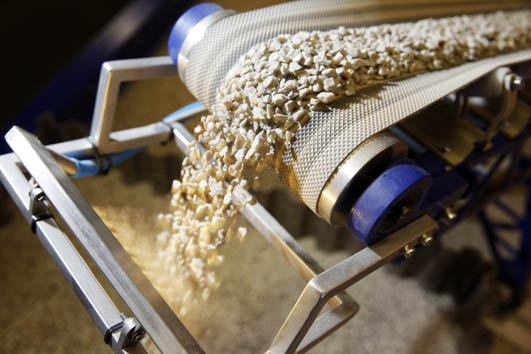 Explosives auf der Schüttgut (Dortmund) Die achte Schüttgut in Dortmund wird sowohl zum Business-Meeting für die Industrien als auch zur Informations- und Präsentationsplattform für die vielfältigen Verarbeitungs- und Verfahrensschritte für fein- bis grobkörnige Materialien. Darüber hinaus kristallisiert sich die Fachmesse vom 10. bis 11. Mai 2017 in Dortmund als eine Wissensplattform für Innovationen, Trends und aktuelle Technologien. Dafür sorgt auch das umfangreiche Rahmenprogramm mit 100 Vorträgen auf fünf Bühnen, geführten Rundgängen und dem branchenwichtigen Deutschen Brand- und Explosionsschutzkongress. Nachfrager und Anbieter aus dem In- und Ausland schätzen bei ihrer Suche nach Neuheiten und Lösungen die kompakte Ausstellung. Manche Themen bieten regelrecht Explosives.„Die teilnehmenden Aussteller schätzen es sehr, wenn sie bei den geführten Rundgängen ihre ganz spezifischen Neuheiten und Lösungen den interessierten Besuchern vorstellen können“, berichtet Daniel Eisele, Group Event Director und Messeleiter vom Veranstalter Easyfairs Deutschland GmbH. Die geführten Rundgänge sind ein gefragtes Highlight, das von Besuchern und Ausstellern gleichermaßen angenommen werde. Besucher sehen in Gruppen von maximal 20 Personen ganz gezielt und themenspezifisch das, was sie besonders interessiert. Aussteller haben zehn Minuten lang interessierte Besucher alleine für sich am Stand. So finden auch auf der achten Schüttgut am 10. und 11. Mai in Dortmund jeden Tag Guided Tours statt. Die Themen erstrecken sich dabei über die gesamte Wertschöpfungskette der Verfahrenstechnik von Granulat-, Pulver- und Schüttguttechnologien. Die Gruppen steuern Highlights der Dosier-, Filter-, Misch- und Fördertechnik ebenso an wie Trends in den Bereichen der Trennverfahren, Sortier- und Zerkleinerungstechnik.Mit 100 Vorträgen auf fünf offenen Bühnen trägt auch das Innovationcenter maßgeblich zur Attraktivität der Fachausstellung bei. In kompakten Vorträgen und Podiumsdiskussionen stellen Branchen-Experten aktuelle Projekte, Fallstudien, Innovationen und Experimente aus den Bereichen Schüttguttechnologien und multimodalem Schüttgut-Transport vor. Ein unabhängiger Fachbeirat wählt die Themen und Vorträge im Vorfeld aus. Das sorgt für Ausgewogenheit und stellt die Sachbezogenheit sicher. Dabei dreht sich alles um Neues aus Maschinen und Verfahrenstechniken für die Produktion, Materialannahme, Handling und Verarbeitung sowie die innerbetriebliche mechanische oder pneumatische Förderung von Schüttgut. Ebenso geht es um das Abfüllen, Verpacken und Lagern sowie den Transport zum Zielort.Schauexplosionen werben für SchutzmaßnahmenSpannendes erwartet die Gäste bei Schauexplosionen, mit denen IND EX® e.V. im Rahmen des dritten Deutschen Brand- und Explosionsschutzkongress auf die Wichtigkeit der Schutzmaßnahmen hinweisen will. Der Kongress richtet sich an Experten aus den Bereichen Brand- und Explosionsschutz. Interessenten treffen auf fachkompetente Vorträge von Experten mit jahrzehntelanger Erfahrung auf dem Gebiet des industriellen Explosionsschutzes. Impuls- und Fachvorträge sowie Fallstudien und aktuelle Laborergebnisse aus Forschungsprojekten bieten Informations- und Diskussionsstoff zu dem wichtigen Thema Brand- und Explosionsschutz. Mit ihrem modularen Konzept und dem umfangreichen Rahmenprogramm hat sich die Schüttgut inzwischen zur Leitmesse für Granulat-, Pulver- und Schüttguttechnologien entwickelt.437 Wörter, 3.445 Zeichen 
Bei Abdruck bitte zwei Belegexemplare an SUXESText und Bilder auch unter www.pressearbeit.org((Zahlen, Daten Fakten))«SCHÜTTGUT Dortmund» 2017 gemeinsam mit «RECYCLING-TECHNIK Dortmund»Termin:	Mittwoch und Donnerstag, 10. und 11. Mai 2017 Ort:	Messe Westfalenhallen Dortmund, Hallen 4, 5, 6 + 7 
Rheinlanddamm 200, 44139 DortmundÖffnungszeiten:	Mittwoch,	9:00 – 17:00 Uhr
Donnerstag,	9:00 – 17:00 Uhr Ticketpreis:	2-Tages-Ticket für € 30,- (gilt für beide Fachmessen)Veranstalter:	Easyfairs Deutschland GmbH, Balanstr. 73, Haus 8, 81541 MünchenMessewebseiten: 	www.schuettgut-dortmund.de und www.recycling-technik.com((Firmeninfo Easyfairs GmbH))Unter der Marke Easyfairs veranstaltet die Gruppe Artexis im Moment über 200 Messen und Ausstellungen in 19 Ländern (Algerien, Belgien, China, Dänemark, Deutschland, Finnland, Frankreich, Großbritannien, Niederlande, Norwegen, Österreich, Portugal, Russland, Schweden, Schweiz, Singapur, Spanien, Vereinigte Arabische Emirate und Vereinigte Staaten von Amerika). In der D-A-CH-Region organisiert Easyfairs u.a. die Automation & Electronics (Zürich), die Empack (Zürich), die Label&Print (Berlin und Zürich), die Logistics & Distribution (Zürich), die Maintenance (Dortmund, Stuttgart und Zürich), die Packaging Innovations (Berlin und Zürich), die Pumps & Valves (Dortmund und Zürich), die Recycling-Technik (Dortmund) sowie die Schüttgut (Dortmund, Zürich und Moskau, Russland).Als Artexis betreibt die Gruppe in den BeNeLux-Staaten und den nordischen Ländern 11 Messestandorte (Antwerpen, Ghent, Mechelen-Brussels North, Mons, Namur (zwei Messegelände), Hardenberg, Gorinchem, Venray, Malmö und Stockholm). Die Gruppe beschäftigt über 700 Mitarbeiter und erwartet einen Umsatz von über 167 Millionen Euro für das Geschäftsjahr 2016/2017.Bilderverzeichnis Schüttgut Dortmund 2017 
Mit 2 Klicks zu Text und Bild unter www.pressearbeit.org.Bild Nr. 11-01 EF_.jpg.Am 10. und 11. Mai findet die Fachmesse SCHÜTTGUT in Dortmund statt. Sie ist Business-Meeting und Informations- und Präsentationsplattform zugleich.